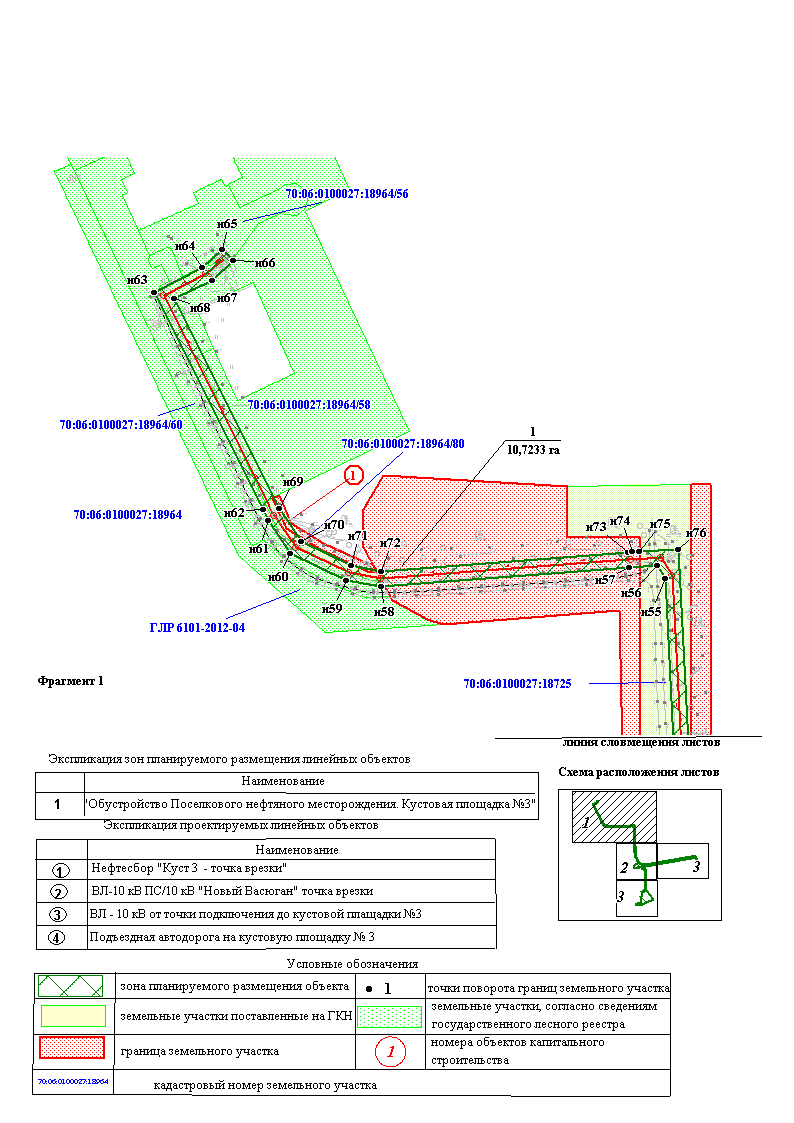 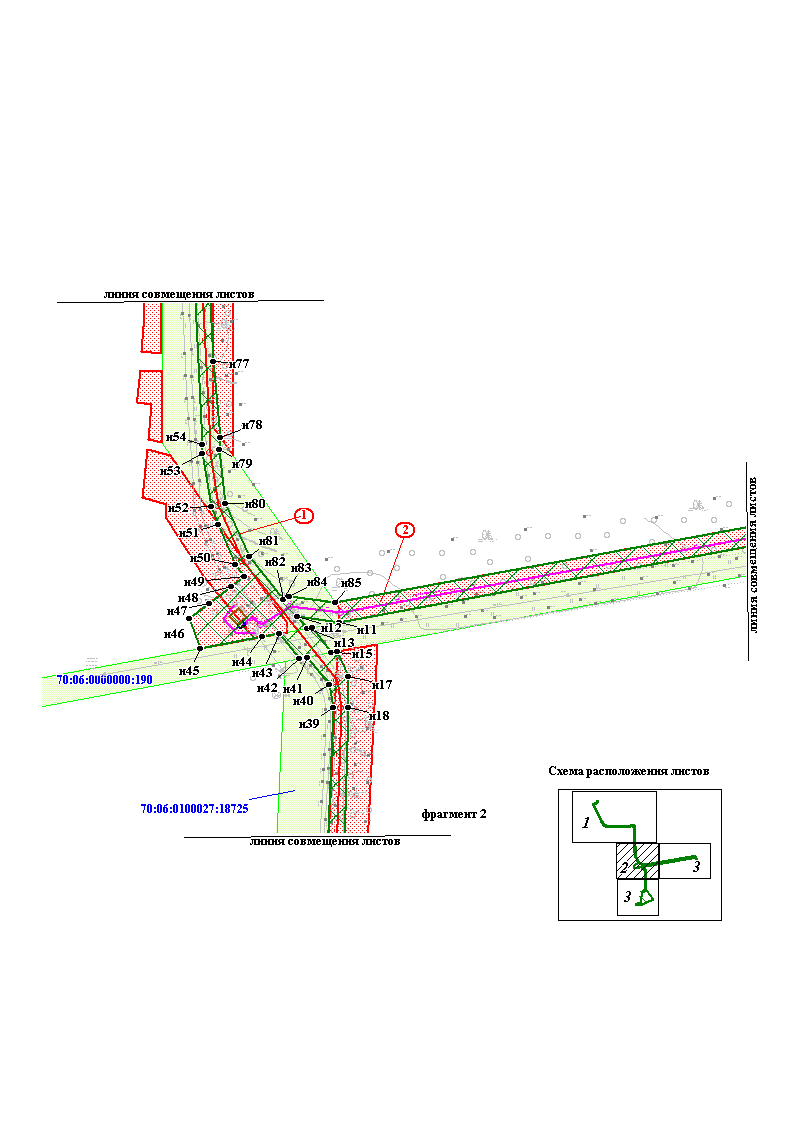 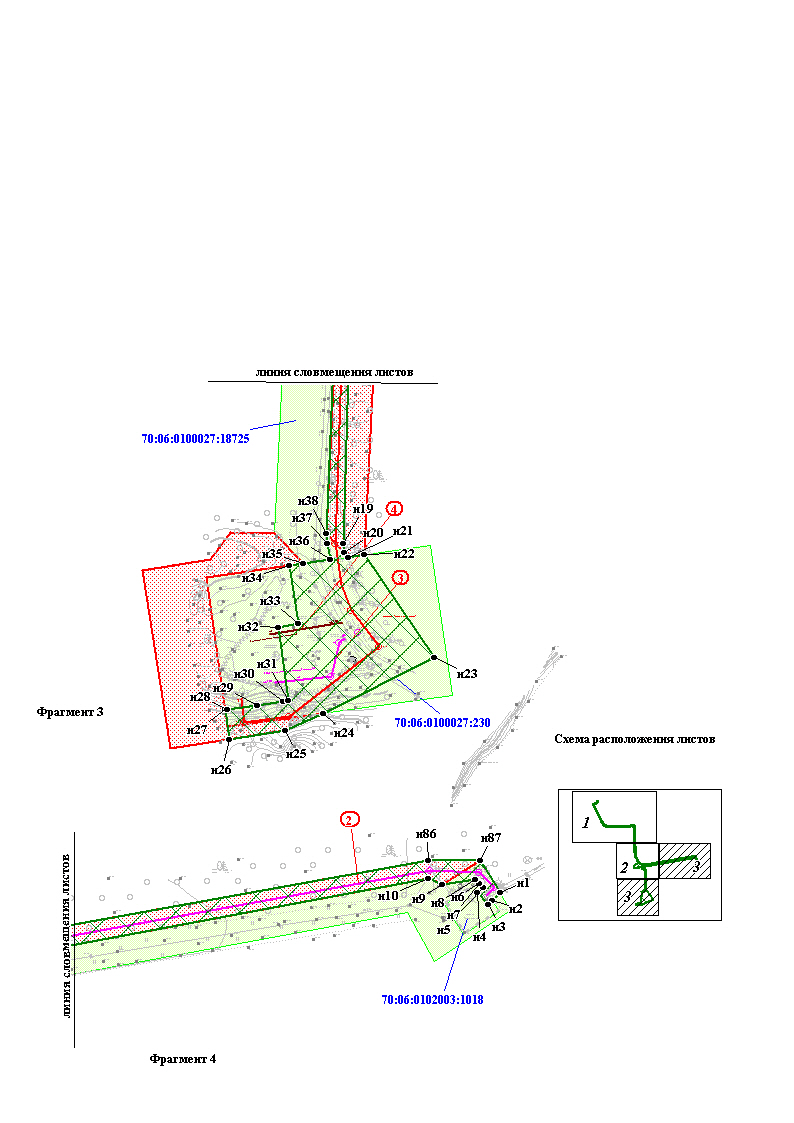 Каталог координат поворотных точек Приложение 2 к постановлению                                                    Главы Нововасюганского                                                                                сельского поселения                                                                        от _________ 2017 года № ____Положение о размещении линейного объекта «Обустройство Поселкового нефтяного месторождения. Кустовая площадка №3».Размещение объекта           В административном отношении линейный объект «Обустройство Поселкового нефтяного месторождения. Кустовая площадка №3» (далее – проектируемый объект) расположен на территории Нововасюганского сельского поселения. Функциональное зонирование территорииПроектируемый объект располагается на землях промышленности . Решения по планировочной организации земельных участков для размещения проектируемого объектаРасчет полосы отвода земельных участков для выполнения работ по строительству проектируемого объекта производится с учетом действующих норм отвода земель.Таблица 1Площади земельных участков, необходимые длястроительства и эксплуатации проектируемого объектаСведения о земельных участках, посредством которых обеспечивается доступ к образуемым или измененным земельным участкам: земли общего пользования кадастрового квартала 70:06:0100027Границы и координаты земельных участков в графических материалах определены в местной системе координат Томской области МСК-70.Особо охраняемые территории и зоны с особыми условиями использования территорииСтроительство будет носить локальный характер, и затрагивать территорию, которая уже подвергалась мощному длительному техногенному воздействию.В границах участка работ отсутствуют объекты историко-культурного наследия, особо охраняемые природные территории федерального, регионального и местного значений.Проектируемые объекты  не пересекают водные объекты №ХУ№ХУ№ХУн1582515.82177298.45н31581801.362176386.7н61583111.892175730.01н2582505.622177287.95н32581898.262176373.6н62583126.52175722.33н3582500.082177282.49н33581902.952176400.46н63583414.622175578.06н4582516.12177269.18н34581980.412176388.65н64583447.012175642.26н5582522.792177277.11н35581982.922176407.49н65583471.212175669.03н6582529.72177272.77н36581987.952176442.33н66583456.652175682.98н7582528.372177270.64н37582009.122176439.42н67583430.42175654.86н8582532.742177266.27н38582022.572176437.07н68583405.922175604.84н9582526.962177222.77н39582282.252176448.42н69583128.082175744.12н10582534.082177203.84н40582312.972176442.89н70583084.472175773.09н11582394.72176455.45н41582349.262176413.32н71583052.722175839.52н12582402.632176400н42582347.342176402.91н72583045.262175879.58н13582386.842176412.99н43582380.062176376.94н73583070.662176205.62н14582388.032176419.68н44582375.882176354.45н74583071.022176211.39н15582355.232176445.71н45582360.482176271.72н75583071.462176220.79н16582356.72176453.58н46582400.282176257.81н76583073.832176272.19н17582324.072176467.56н47582420.092176283.39н77582740.432176289.06н18582282.82176468.44н48582442.442176312.39н78582640.362176298.08н19582009.972176459.54н49582456.332176330.19н79582623.412176296.49н20581997.732176461.19н50582472.012176318.67н80582552.582176305.63н21581991.392176467.34н51582524.162176296.19н81582481.862176336.28н22581994.292176487.74н52582548.282176286.05н82582424.882176381.84н23581858.892176580.22н53582619.012176275.25н83582424.892176381.85н24581784.692176434.08н54582630.042176274.64н84582428.992176389.51н25581761.962176382.93н55583036.342176254.19н85582421.862176451.01н26581750.152176308.96н56583052.632176243.66н86582558.442177203.9н27581789.782176303.5н57583050.722176207.14н87582558.282177272.98н28581790.232176306.46н58583024.882175878.8н29581795.732176346.09н59583033.512175832.38н30581800.552176380.88н60583069.022175758.88Наименование объекта (кадастровый номер)Площадь вновь испрашиваемых земельных участков, гаПлощадь по земельным участкам, стоящих на кадастровом учете и ранее предоставленных в аренду, гаЗона застройки, гаОбустройство Поселкового нефтяного месторождения. Кустовая площадка №3»13,67876,260610,7233